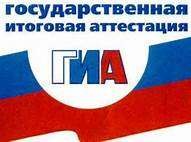 Государственная итоговая аттестацияпо образовательным программам основного общего образования в 2023 годуНормативные правовые документыФЕДЕРАЛЬНЫЕ ЗАКОНЫФедеральный закон «Об образовании в РФ» от 29 декабря 2012 года № 273 –ФЗ ( с изм. от 29.07.2017, от 02.12.2019)ПРИКАЗЫ МИНПРОСВЕЩЕНИЯ и РОСОБРНАДЗОРАРОССИИПриказ Министерства просвещения РФ и Федеральной службы по надзору в сфере образования и науки от 07.11.2018 г. № 189/1513 «Об утверждении Порядка проведения государственной итоговой аттестации по образовательным программам основного общего образования»Приказ Министерства просвещение РФ от 5 октября 2020 года № 546«Об утверждении Порядка заполнения, учета и выдачи аттестатов обосновном общем и среднем общем образовании и их дубликатов»РЕГИОНАЛЬНЫЕ ПРИКАЗЫПорядок проведения ГИА в 2023 годуФОРМЫОГЭ – основной государственный экзамен (КИМ, задания стандартизированной формы);ГВЭ – государственный выпускной экзамен (письменная и/или устная форма: тексты, темы, задания, билеты) – предусмотрена для учащихся с ОВЗ, инвалидов, детей-инвалидовПРЕДМЕТЫОбязательные предметы: русский язык, математикаПредметы по выбору (два предмета*): литература, физика, химия, биология, география, история, обществознание, иностранные языки, информатика и ИКТдля учащихся с ОВЗ, инвалидов, детей-инвалидов количество сдаваемыхпредметов по их желанию может быть сокращено до двух обязательныхПорядок проведения ГИА в 2023 году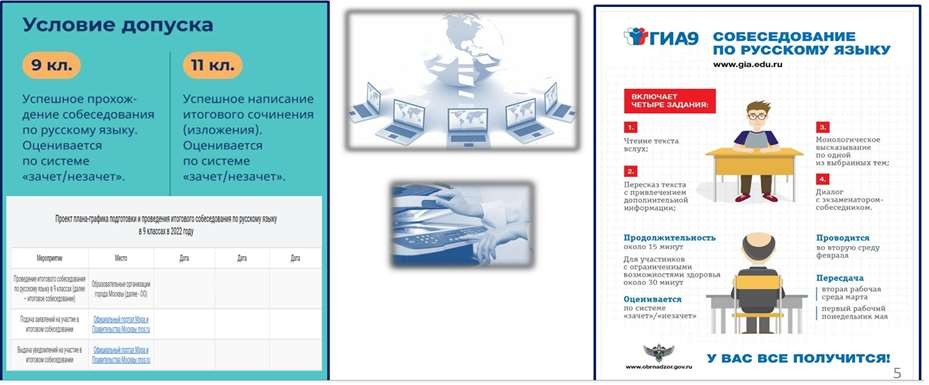 Итоговое собеседование как условие допуска к ГИА -9 - бессрочноеИтоговое собеседование в 2023 году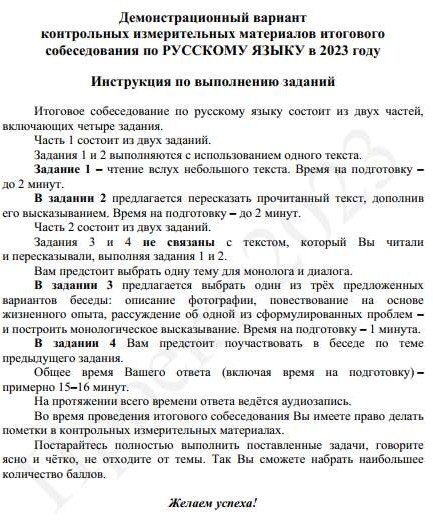 Обязательное условие участия в ОГЭСистема оценивания зачет/незачетДопуск к ОГЭПродолжительность проведения – 15 минутПолучение аттестата об основном общем образовании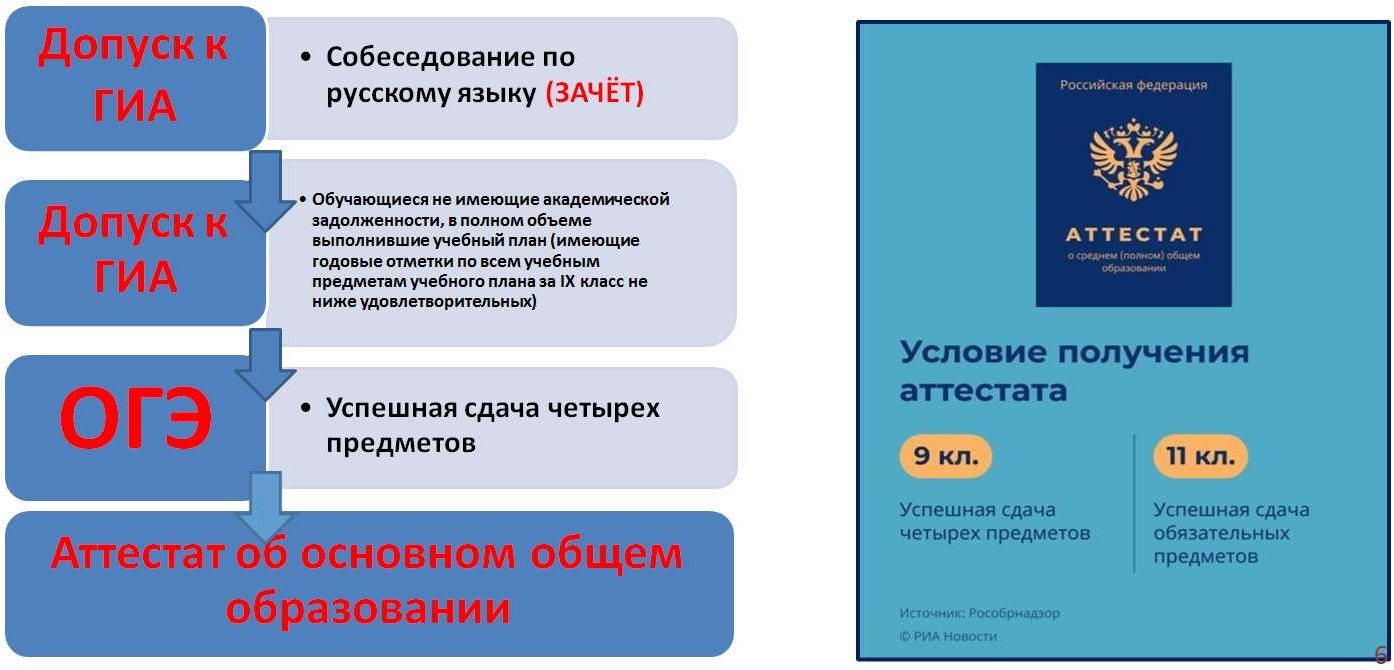 Особенности организации ГИА для учащихся с ОВЗ, инвалидов, детей-инвалидовДля участников с ОВЗ, детей-инвалидов и инвалидов организация и проведение экзаменов осуществляетсяс учетом состояния их здоровья, особенностей психофизического развития.Для организации условий и/или специальных условий при проведении экзаменов участнику или родителю (законному представителю) необходимо при подаче заявления на Портале mos.ru указать номер и дату выдачи документа:заключения Центральной психолого-медико-педагогической комиссии города Москвы (ЦПМПК)и/или справки об установлении инвалидности.Создание специальных условийувеличение продолжительности экзамена на 1,5 часаорганизация перерывов для приема пищипроведение ГИА-9 на домуувеличенные шрифтынеобходимость в звукоусиливающей аппаратуресдача экзамена на компьютереналичие ассистентаи др.Особенности проведения ГИА в 2023 году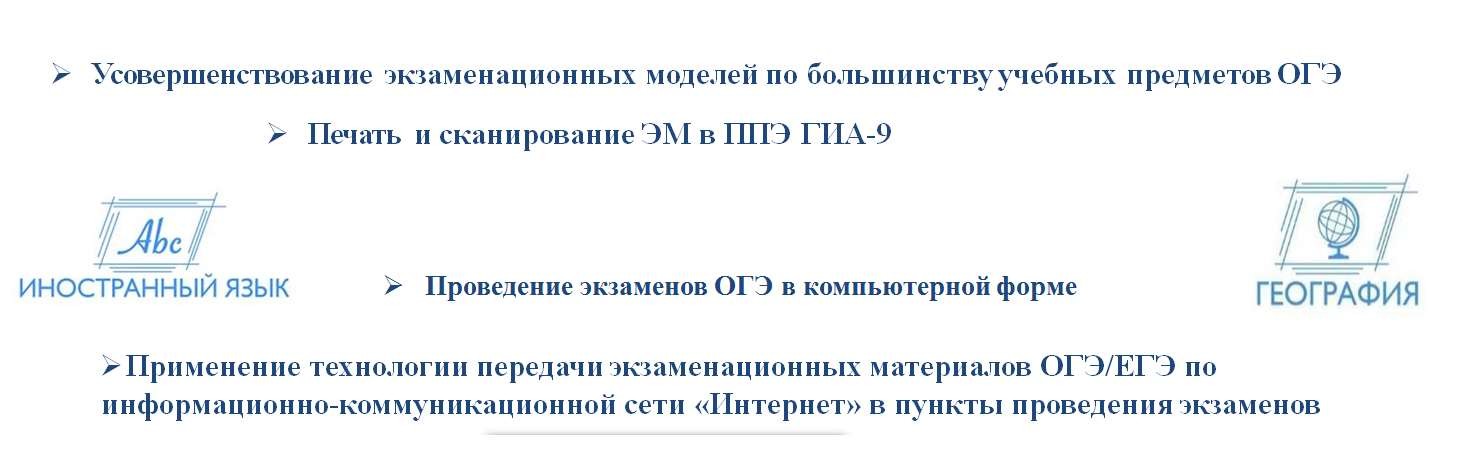 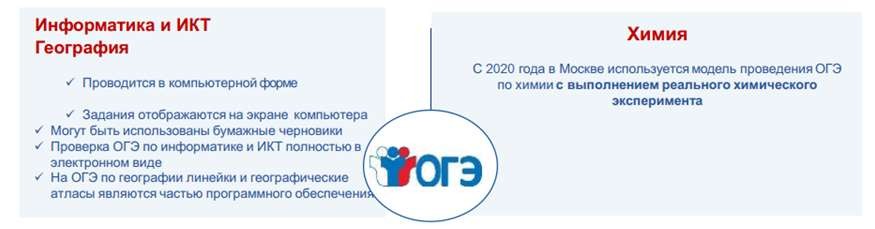 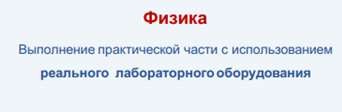 Продолжительность проведения ОГЭ/ГВЭ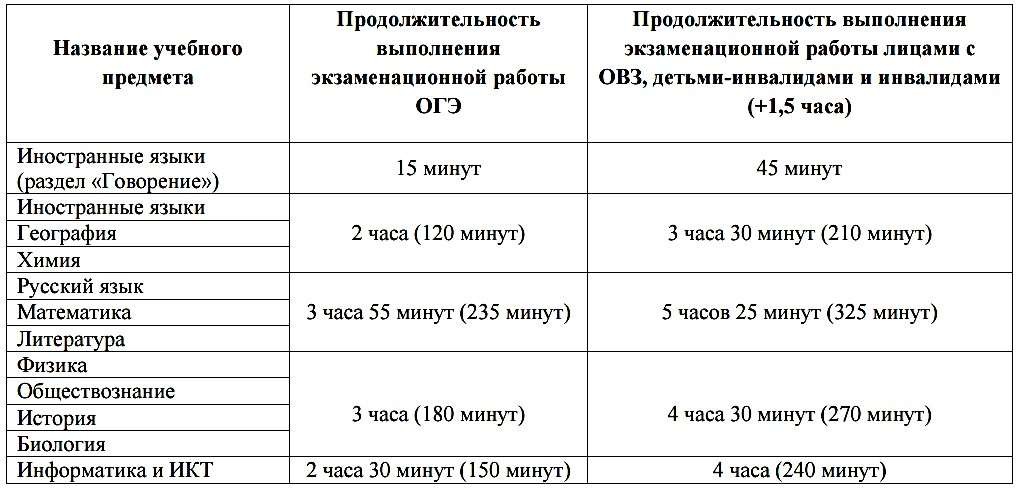 Дополнительные материалыВо время экзамена на рабочем столе участника ГИА-9, помимо экзаменационных материалов,находятся:гелевая ручка с чернилами черного цвета;документ, удостоверяющий личность;средства обучения и воспитания, разрешенные для использования на экзамене по некоторымпредметам:по русскому языку - орфографический словарь;по математике – линейка (справочные материалы, содержащие основные формулы курсаматематики, участник ГИА-9 получит вместе с КИМ);по химии - непрограммируемый калькулятор (периодическую систему химических элементов Д.И. Менделеева, таблицу растворимости солей, кислот и оснований в воде и электрохимический ряд напряжений металлов участник ГИА-9 получит вместе с КИМ);по физике - непрограммируемый калькулятор, линейка;по географии - непрограммируемый калькулятор, линейка, географические атласы за 7 - 9 классы.по биологии - непрограммируемый калькулятор, линейка;по литературе - орфографический словарь, сборники лирики, полные тексты художественных произведений.Сроки проведения ГИАДля проведения ОГЭ и ГВЭ предусматривается единое расписание экзаменов, продолжительность проведен ия экзаменов, требования к использованию средствобучения и воспитания, используемых при проведении э кзаменов, которые ежегодно утверждаются приказом Министерства просвещения РФ и Федеральной службы по надзору в сфере образования и науки.Порядок проведения ГИАВ день проведения экзамена учащийся прибывает на ППЭ не ранее 09.00 помосковскому времени.Допуск в ППЭ осуществляется при наличии документа удостоверяющего личность и при наличии в списках распределения.В случае опоздания участника на экзамен, он допускается в ППЭ, при этомвремя экзамена не продлевается.ЗАПРЕЩЕНОНаличие средств связи ,электронно-вычислительной техники, фотоаудио и видеоаппаратуры, справочных материалов, письменныхзаметок и иных средств хранения и передачи информации.Вынос из аудитории и ППЭ экзаменационных материалов набумажном илиэлектронном носителях, их фотографирование.Оказание содействия другим участникам ЕГЭ, в том числе передачаим указанных средств и материалов.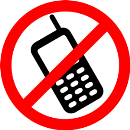 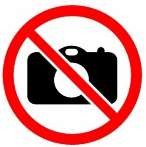 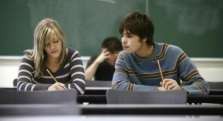 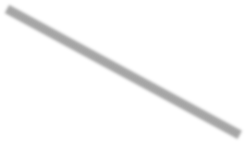 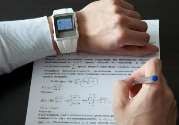 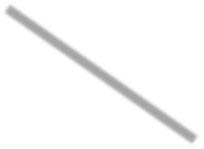 Повторно к сдаче ГИАПовторно к сдаче ГИА-9 по соответствующему учебному предмету в текущем году по решению ГЭКдопускаются следующие обучающиеся:получившие на ГИА-9 неудовлетворительный результат не более чем по двум учебным предметам ( кроме участников ГИА, проходящих ГИА-9 только по обязательным учебным предметам);не явившиеся на экзамены по уважительным причинам (болезнь или иныеобстоятельства, подтвержденные документально);не завершившие выполнение экзаменационной работы по уважительным причинам(болезнь или иные обстоятельства, подтвержденные документально);апелляция которых о нарушении установленного порядка проведения ГИА-9 конфликтнойкомиссией города Москвы была удовлетворена;результаты которых были аннулированы ГЭК в случае выявления фактов нарушенийустановленного порядка проведения ГИА, совершенных лицами, присутствующими в пункте проведения экзаменов (далее - ППЭ) в день экзамена, или иными (неустановленными) лицами.Апелляция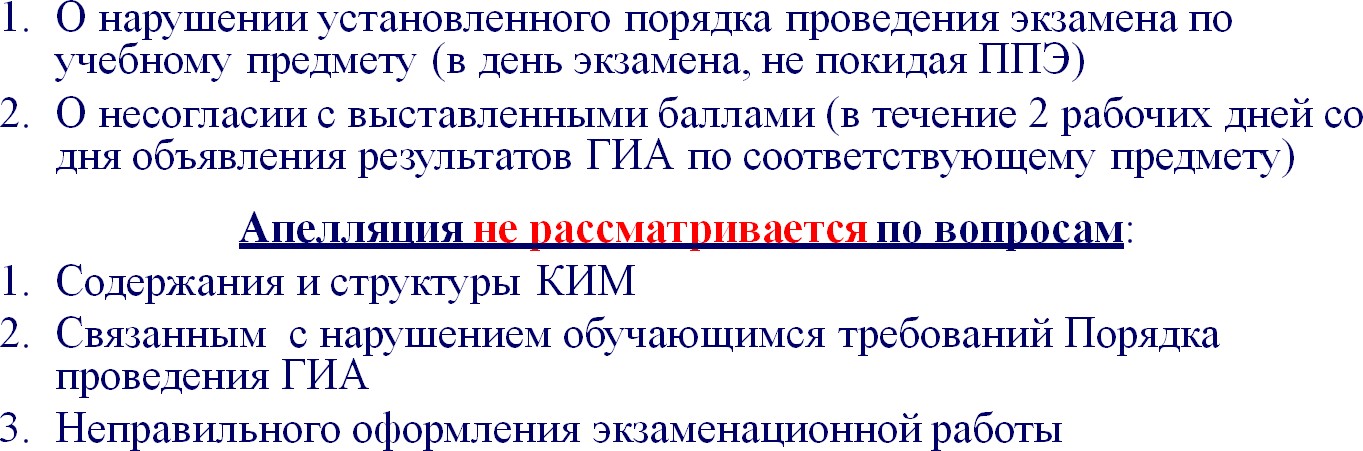 Шкала перевода первичныхбаллов в пятибалльную системуИтоговые отметкиВ соответствии с Приказом Министерства Просвещения Российской Федерации №546 от 05.10.2020 «Об утверждении Порядка заполнения, учета и выдачи аттестатов об основном и среднем общем образовании и их дубликатов» основанием для выдачи аттестата об основном общем образовании будут являться положительные результаты экзаменов по четырем учебным предметам (русскому языку, математике и двум учебным предметам по выбору обучающегося).Экзаменационные отметки будут учитываться при выставлении итоговых отметок по четыремобязательным учебным предметам.Регистрация на участие в ГИАЗаявление на участие в ГИА-9 подается до 1 марта 2023 годавключительноУчастники ГИА-9 и (или) их родители (законные представители) имеют право внести изменения в уже существующее заявление до 1 марта 2023 года включительноПосле регистрации на участие в ГИА-9 заявитель не позднее чем за 2 недели до начала экзамена получает уведомление с указанием даты экзамена, адреса места проведения, кода регистрации необходимого для получения результатовИнформационные ресурсы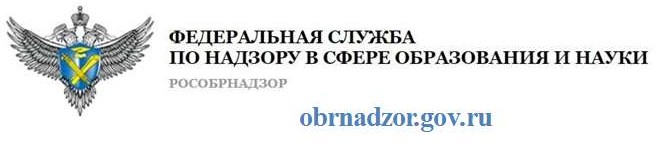 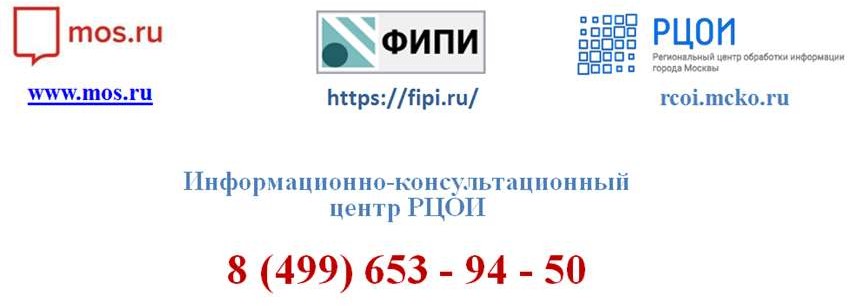 Информационные ресурсы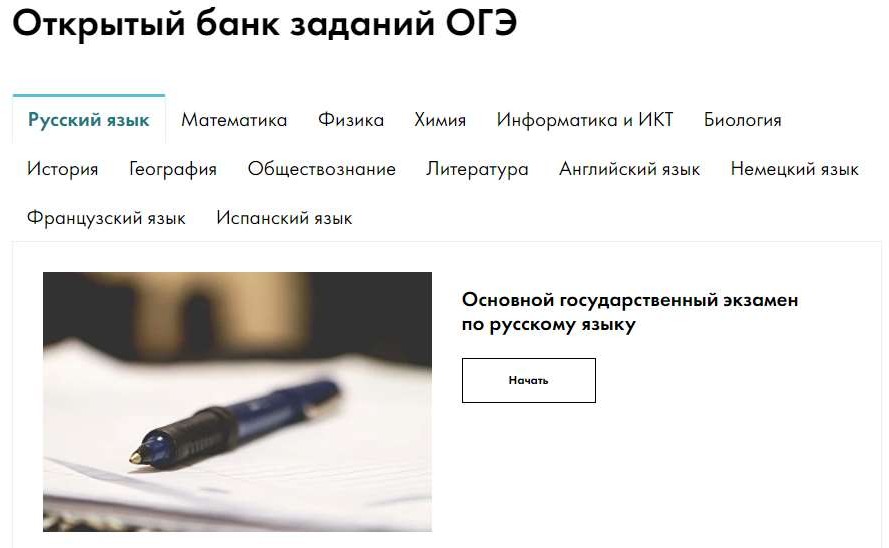 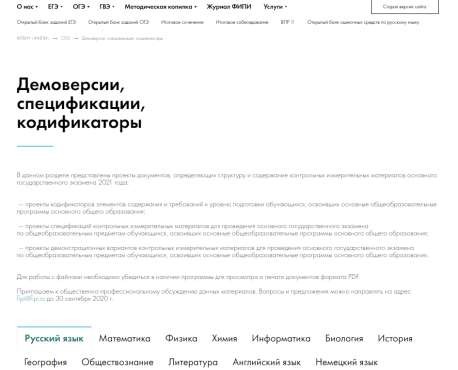 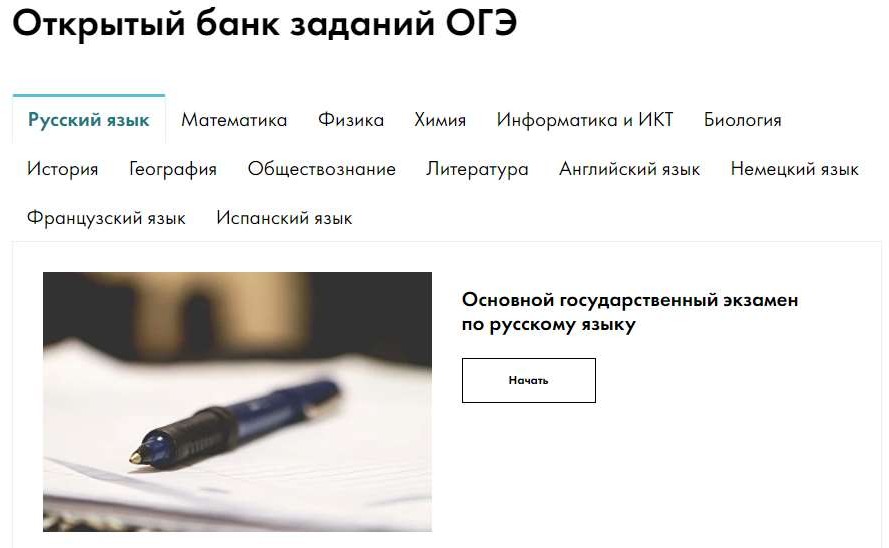 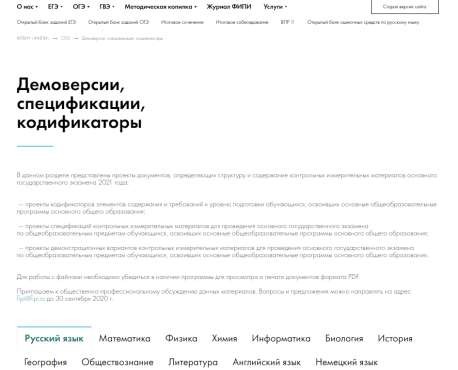 Информационные ресурсы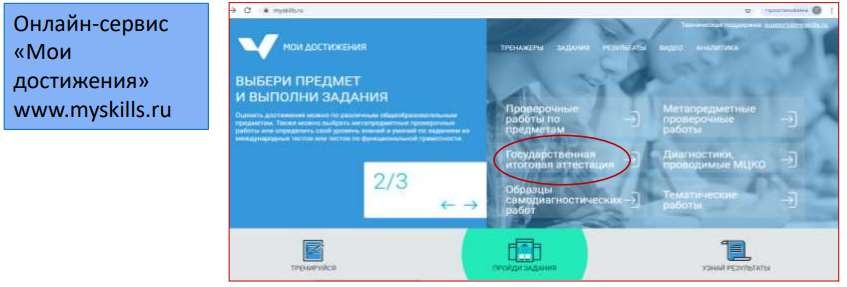 Консультации по вопросам ГИА заместитель директора по УВРКачурина Аурика Анатольевна 8(86550)42-4-93vrevskoe.mousosh10@yandex.ruСПАСИБО ЗА ВНИМАНИЕ!Информационные ресурсыИнформационные ресурсыИнформационные ресурсыКонсультации по вопросам ГИА заместитель директораБудник Татьяна Юрьевна 8(926)555-53-31tatianab1466@yandex.ruСПАСИБО ЗА ВНИМАНИЕ!Общий балл по предмету:Отметка по пятибалльной шкалеОтметка по пятибалльной шкалеОтметка по пятибалльной шкалеОтметка по пятибалльной шкалеОбщий балл по предмету:"2""3""4""5"Русский язык0-1415-2223-28(не менее 4 б покритериям ГК1-ГК4)29-33(не менее 6 б покритериям ГК1-ГК4)Математика0-78-14(не менее 2 б по геометрии)15-2122-32Физика0-1011-2122-3334-43Химия(без реального эксперимента)0-910-2021-3031-40Биология0-1213-2425-3536-45География0-1112-1819-2526-31Обществознание0-1314-2223-2930-35История0-910-1920-2728-34Литература0-1314-2223-3132-39Информатика и ИКТ0-45-1011-1617-19Иностранные языки0-2829-4546-5758-68